ПРАВИТЕЛЬСТВО САРАТОВСКОЙ ОБЛАСТИРАСПОРЯЖЕНИЕот 31 марта 2021 г. N 92-ПрО ПЛАНЕ МЕРОПРИЯТИЙ ПО РЕАЛИЗАЦИИ В 2021 - 2023 ГОДАХСТРАТЕГИИ ГОСУДАРСТВЕННОЙ ПОЛИТИКИ РОССИЙСКОЙ ФЕДЕРАЦИИВ ОТНОШЕНИИ РОССИЙСКОГО КАЗАЧЕСТВА НА 2021 - 2030 ГОДЫНА ТЕРРИТОРИИ САРАТОВСКОЙ ОБЛАСТИВо исполнение Указа Президента Российской Федерации от 9 августа 2020 года N 505 "Об утверждении Стратегии государственной политики Российской Федерации в отношении российского казачества на 2021 - 2030 годы" и распоряжения Правительства Российской Федерации от 9 ноября 2020 года N 2920-р:1. Утвердить прилагаемый План мероприятий по реализации в 2021 - 2023 годах Стратегии государственной политики Российской Федерации в отношении российского казачества на 2021 - 2030 годы на территории Саратовской области.2. Министерству внутренней политики и общественных отношений области обеспечить координацию выполнения Плана мероприятий по реализации в 2021 - 2023 годах Стратегии государственной политики Российской Федерации в отношении российского казачества на 2021 - 2030 годы на территории Саратовской области.3. Контроль за исполнением настоящего распоряжения возложить на вице-губернатора области - руководителя аппарата Губернатора области Пивоварова И.И.Вице-губернатор Саратовской области -Председатель Правительства Саратовской областиР.В.БУСАРГИНУтвержденраспоряжениемПравительства Саратовской областиот 31 марта 2021 г. N 92-ПрПЛАНМЕРОПРИЯТИЙ ПО РЕАЛИЗАЦИИ В 2021 - 2023 ГОДАХ СТРАТЕГИИГОСУДАРСТВЕННОЙ ПОЛИТИКИ РОССИЙСКОЙ ФЕДЕРАЦИИ В ОТНОШЕНИИРОССИЙСКОГО КАЗАЧЕСТВА НА 2021 - 2030 ГОДЫ НА ТЕРРИТОРИИСАРАТОВСКОЙ ОБЛАСТИ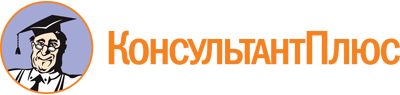 Распоряжение Правительства Саратовской области от 31.03.2021 N 92-Пр
(ред. от 17.08.2022)
"О Плане мероприятий по реализации в 2021 - 2023 годах Стратегии государственной политики Российской Федерации в отношении российского казачества на 2021 - 2030 годы на территории Саратовской области"Документ предоставлен КонсультантПлюс

www.consultant.ru

Дата сохранения: 23.11.2022
 Список изменяющих документов(в ред. распоряжения Правительства Саратовской областиот 17.08.2022 N 312-Пр)Список изменяющих документов(в ред. распоряжения Правительства Саратовской областиот 17.08.2022 N 312-Пр)N п/пНаименование мероприятияСрок исполненияОтветственные исполнителиНаправление реализации задачи СтратегииЦелевой показательДокумент, подтверждающий исполнениеI. Совершенствование механизма привлечения членов казачьих обществ к несению государственной или иной службыI. Совершенствование механизма привлечения членов казачьих обществ к несению государственной или иной службыI. Совершенствование механизма привлечения членов казачьих обществ к несению государственной или иной службыI. Совершенствование механизма привлечения членов казачьих обществ к несению государственной или иной службыI. Совершенствование механизма привлечения членов казачьих обществ к несению государственной или иной службыI. Совершенствование механизма привлечения членов казачьих обществ к несению государственной или иной службыI. Совершенствование механизма привлечения членов казачьих обществ к несению государственной или иной службы1.Разработка и принятие нормативных правовых актов исполнительных органов области и органов местного самоуправления области по вопросам становления и развития государственной и иной службы российского казачествапостоянноминистерство внутренней политики и общественных отношений области, исполнительные органы области, органы местного самоуправления муниципальных образований области (по согласованию), Окружное (отдельское) казачье общество Саратовской области (по согласованию)совершенствование правовых основ привлечения российского казачества к несению государственной или иной службыколичество разработанных нормативных правовых актовнормативные правовые акты исполнительных органов области, органов местного самоуправления муниципальных образований области(в ред. распоряжения Правительства Саратовской области от 17.08.2022 N 312-Пр)(в ред. распоряжения Правительства Саратовской области от 17.08.2022 N 312-Пр)(в ред. распоряжения Правительства Саратовской области от 17.08.2022 N 312-Пр)(в ред. распоряжения Правительства Саратовской области от 17.08.2022 N 312-Пр)(в ред. распоряжения Правительства Саратовской области от 17.08.2022 N 312-Пр)(в ред. распоряжения Правительства Саратовской области от 17.08.2022 N 312-Пр)(в ред. распоряжения Правительства Саратовской области от 17.08.2022 N 312-Пр)2.Заключение договоров с территориальными органами федеральных органов и исполнительными органами области о привлечении членов казачьих обществ Саратовской области, внесенных в государственный реестр казачьих обществ в Российской Федерации, (далее - казачьи общества) к несению государственной и иной службы российского казачества на возмездной и безвозмездной основеежегодноминистерство внутренней политики и общественных отношений области, Окружное (отдельское) казачье общество Саратовской области (по согласованию) при участии исполнительных органов области, территориальных органов федеральных органов исполнительной власти (по согласованию)расширение привлечения российского казачества в соответствии с законодательством Российской Федерации к несению государственной или иной службы, к содействию государственным и муниципальным органам в осуществлении их полномочий, в том числе к участию:в охране общественного порядка;в защите Государственной границы Российской Федерации;в мероприятиях по гражданской обороне;в мероприятиях по предупреждению и ликвидации чрезвычайных ситуаций и ликвидации последствий стихийных бедствий;в обеспечении пожарной безопасности, отработке совместных действий с пожарно-спасательными подразделениями, в том числе при проведении пожарно-тактических учений и занятий в рамках пожарно-спасательных гарнизонов;в мероприятиях по охране и защите лесов от пожаров и иного негативного воздействия, охране объектов животного мира, в других мероприятиях, направленных на обеспечение экологической безопасности, сохранение и восстановление природной среды;в мероприятиях, направленных на укрепление гражданского единства, гармонизацию межнациональных (межэтнических) отношений, профилактику экстремизма и предупреждение конфликтов на национальной и религиозной почве;в охране объектов культурного наследияколичество договоров, заключенных на безвозмездной основе, количество договоров, заключенных на возмездной основесовместный доклад на заседании постоянной рабочей группы по делам казачества в Саратовской области (далее - рабочая группа)(в ред. распоряжения Правительства Саратовской области от 17.08.2022 N 312-Пр)(в ред. распоряжения Правительства Саратовской области от 17.08.2022 N 312-Пр)(в ред. распоряжения Правительства Саратовской области от 17.08.2022 N 312-Пр)(в ред. распоряжения Правительства Саратовской области от 17.08.2022 N 312-Пр)(в ред. распоряжения Правительства Саратовской области от 17.08.2022 N 312-Пр)(в ред. распоряжения Правительства Саратовской области от 17.08.2022 N 312-Пр)(в ред. распоряжения Правительства Саратовской области от 17.08.2022 N 312-Пр)3.Первоначальная постановка на воинский учет казачьей молодежи в год достижения ими возраста 17 лет и старших возрастов, ранее не поставленных на воинский учетежегодновоенный комиссариат Саратовской области (по согласованию), Окружное (отдельское) казачье общество Саратовской области (по согласованию)расширение привлечения российского казачества к выполнению задач по обеспечению безопасности и обороноспособности Российской Федерации путем прохождения членами казачьих обществ военной службы в Вооруженных Силах Российской Федерации, других войсках, воинских формированиях и органахколичество человек из числа представителей казачьей молодежи казачьих обществ, поставленных на первоначальный воинский учетдоклад в ФАДН России4.Организация и проведение мероприятий, связанных с подготовкой и проведением призыва членов казачьих обществ на военную службу, направлением их для ее прохождения в соединения и воинские части, комплектуемые членами казачьих обществежегодновоенный комиссариат Саратовской области (по согласованию), Окружное (отдельское) казачье общество Саратовской области (по согласованию)расширение привлечения российского казачества к выполнению задач по обеспечению безопасности и обороноспособности Российской Федерации путем прохождения членами казачьих обществ военной службы в Вооруженных Силах Российской Федерации, других войсках, воинских формированиях и органахколичество членов казачьих обществ, призванных и направленных для прохождения военной службы в казачьих воинских частяхдоклад в ФАДН России5.Привлечение членов казачьих обществ к несению военной службы в войсках национальной гвардии Российской Федерацииежегодновоенный комиссариат Саратовской области (по согласованию), Окружное (отдельское) казачье общество Саратовской области (по согласованию), Региональное отделение Общероссийской общественно-государственной организации "Добровольное общество содействия армии, авиации и флоту России" Саратовской области (далее - РО ДОСААФ России Саратовской области) (по согласованию)расширение привлечения российского казачества к выполнению задач по обеспечению безопасности и обороноспособности Российской Федерации путем прохождения членами казачьих обществ военной службы в Вооруженных Силах Российской Федерации, других войсках, воинских формированиях и органахколичество членов казачьих обществ, привлекаемых для прохождения военной службы в войска национальной гвардии Российской Федерациидоклад в ФАДН России6.Осуществление на базе ГБУДО "Региональный центр допризывной подготовки молодежи к военной службе и военно-патриотического воспитания Саратовской области", РО ДОСААФ России Саратовской области подготовки к службе в рядах Вооруженных Сил Российской Федерации лиц из числа членов казачьих обществ и иных объединений казаков и взаимодействия с ними во время их пребывания в запасеежегодноГБУДО "Региональный центр допризывной подготовки молодежи к военной службе и военно-патриотического воспитания Саратовской области", РО ДОСААФ России Саратовской области (по согласованию), Окружное (отдельское) казачье общество Саратовской области (по согласованию), общественные объединения казаков (по согласованию) при участии исполнительных органов области и органов местного самоуправления муниципальных образований области (по согласованию)привлечение российского казачества к выполнению задач по обеспечению безопасности и обороноспособности Российской Федерации путем прохождения членами казачьих обществ военной службы в Вооруженных Силах Российской Федерации, других войсках, воинских формированиях и органахколичество членов казачьих обществ и иных объединений казаков, прошедших подготовку к службе в рядах Вооруженных Сил Российской Федерации на базе ГБУДО "Региональный центр допризывной подготовки молодежи к военной службе и военно-патриотического воспитания Саратовской области", РО ДОСААФ России Саратовской областидоклад на заседании рабочей группы(в ред. распоряжения Правительства Саратовской области от 17.08.2022 N 312-Пр)(в ред. распоряжения Правительства Саратовской области от 17.08.2022 N 312-Пр)(в ред. распоряжения Правительства Саратовской области от 17.08.2022 N 312-Пр)(в ред. распоряжения Правительства Саратовской области от 17.08.2022 N 312-Пр)(в ред. распоряжения Правительства Саратовской области от 17.08.2022 N 312-Пр)(в ред. распоряжения Правительства Саратовской области от 17.08.2022 N 312-Пр)(в ред. распоряжения Правительства Саратовской области от 17.08.2022 N 312-Пр)7.Мониторинг востребованности членов казачьих обществ на государственной и иной службе российского казачества, к которой привлекаются члены казачьих обществ, в соответствии с постановлением Правительства Российской Федерации от 26 февраля 2010 года N 93 "О видах государственной или иной службы к которой привлекаются члены хуторских, станичных, городских, районных (юртовых), Окружных (отдельских) и войсковых казачьих обществ" (по каждому виду службы)постоянноминистерство внутренней политики и общественных отношений области, военный комиссариат Саратовской области (по согласованию), ГУ МВД России по Саратовской области (по согласованию), Главное управление МЧС России по Саратовской области (по согласованию), ПУ ФСБ России по Саратовской и Самарской областям (по согласованию), органы местного самоуправления муниципальных образований области (по согласованию), Окружное (отдельское) казачье общество Саратовской области (по согласованию)привлечение российского казачества в соответствии с законодательством Российской Федерации к несению государственной или иной службы, к содействию государственным и муниципальным органам в осуществлении их полномочий, в том числе к участию:в охране общественного порядка;в защите Государственной границы Российской Федерации;в мероприятиях по гражданской обороне;в мероприятиях по предупреждению и ликвидации чрезвычайных ситуаций и ликвидации последствий стихийных бедствий;в обеспечении пожарной безопасности, отработке совместных действий с пожарно-спасательными подразделениями, в том числе при проведении пожарно-тактических учений и занятий в рамках пожарно-спасательных гарнизонов;в мероприятиях по охране и защите лесов от пожаров и иного негативного воздействия, охране объектов животного мира, в других мероприятиях, направленных на обеспечение экологической безопасности, сохранение и восстановление природной среды;в мероприятиях, направленных на укрепление гражданского единства, гармонизацию межнациональных (межэтнических) отношений, профилактику экстремизма и предупреждение конфликтов на национальной и религиозной почве;в охране объектов культурного наследияколичество членов казачьих обществ, привлекаемых федеральными органами исполнительной власти, исполнительными органами области, органами местного самоуправления муниципальных образований области к государственной и иной службе российского казачества (по каждому виду службы)совместный доклад на заседании рабочей группы(в ред. распоряжения Правительства Саратовской области от 17.08.2022 N 312-Пр)(в ред. распоряжения Правительства Саратовской области от 17.08.2022 N 312-Пр)(в ред. распоряжения Правительства Саратовской области от 17.08.2022 N 312-Пр)(в ред. распоряжения Правительства Саратовской области от 17.08.2022 N 312-Пр)(в ред. распоряжения Правительства Саратовской области от 17.08.2022 N 312-Пр)(в ред. распоряжения Правительства Саратовской области от 17.08.2022 N 312-Пр)(в ред. распоряжения Правительства Саратовской области от 17.08.2022 N 312-Пр)8.Привлечение членов казачьих обществ к охране общественного порядка в соответствии с принятыми членами казачьих обществ обязательствами по несению службыпостоянноГУ МВД России по Саратовской области (по согласованию)привлечение российского казачества к участию в охране общественного порядкаколичество заключенных договоров (соглашений)договоры (соглашения)9.Привлечение членов казачьих обществ к участию в мероприятиях по профилактике немедицинского потребления наркотических средств и психотропных веществ среди подростков и молодежипостоянноГУ МВД России по Саратовской области (по согласованию)привлечение российского казачества к участию в охране общественного порядкаколичество заключенных договоров (соглашений)договоры (соглашения)10.Привлечение членов казачьих обществ к участию в защите Государственной границы Российской ФедерациипостоянноПУ ФСБ России по Саратовской и Самарской областям (по согласованию)привлечение российского казачества к участию в защите Государственной границы Российской Федерацииколичество заключенных договоров (соглашений)договоры (соглашения)11.Привлечение членов казачьих обществ к реализации мероприятий по обеспечению пожарной безопасности (тушение техногенных пожаров, тушение лесных и природных пожаров, участие в профилактических мероприятиях и акциях)постоянноГлавное управление МЧС России по Саратовской области (по согласованию), Окружное (отдельское) казачье общество Саратовской области (по согласованию)привлечение российского казачества к реализации мероприятий по обеспечению пожарной безопасностиколичество заключенных договоров (соглашений)договоры (соглашения)12.Обучение членов казачьих обществ, входящих в состав добровольной пожарной охраны, по программам профессиональной подготовки и программам повышения квалификации добровольных пожарныхпостоянноГлавное управление МЧС России по Саратовской области (по согласованию)привлечение российского казачества к реализации мероприятий по обеспечению пожарной безопасностиколичество членов казачьих обществ, входящих в состав добровольной пожарной охраны, прошедших обучение по программам профессиональной подготовки и программам повышения квалификации добровольных пожарныхдоклад на заседании рабочей группы13.Привлечение членов казачьих обществ, входящих в состав добровольной пожарной охраны, к реализации мероприятий по предупреждению и ликвидации чрезвычайных ситуаций и ликвидации последствий стихийных бедствийпостоянноГлавное управление МЧС России по Саратовской области (по согласованию), Окружное (отдельское) казачье общество Саратовской области (по согласованию)привлечение российского казачества к реализации мероприятий по предупреждению и ликвидации чрезвычайных ситуаций и ликвидации последствий стихийных бедствийколичество членов казачьих обществ, участвующих реализации мероприятий по предупреждению и ликвидации чрезвычайных ситуаций и ликвидации последствий стихийных бедствийдоклад на заседании рабочей группы14.Привлечение членов казачьих обществ к участию в мероприятиях, направленных на обеспечение природоохранной деятельности и экологической безопасностиежегодноминистерство природных ресурсов и экологии области, Окружное (отдельское) казачье общество Саратовской области (по согласованию)привлечение российского казачества к реализации мероприятий, направленных на обеспечение природоохранной деятельности и экологической безопасностиколичество членов казачьих обществ, привлеченных к участию в мероприятиях, направленных на обеспечение природоохранной деятельности и экологической безопасностидоклад на заседании рабочей группы15.Заключение между исполнительным органом области, уполномоченным в области охраны и использования объектов животного мира и среды их обитания, и казачьими обществами договоров (соглашений) об охране объектов животного мираежегоднокомитет охотничьего хозяйства и рыболовства области, Межрегиональное управление Федеральной службы по надзору в сфере природопользования по Саратовской и Пензенской областям (по согласованию), Окружное (отдельское) казачье общество Саратовской области (по согласованию)привлечение российского казачества к реализации мероприятий по охране и защите лесов, охране объектов животного мира, в других мероприятиях, направленных на обеспечение экологической безопасности, сохранение и восстановление природной средыколичество заключенных договоров (соглашений), количество пролонгированных договоров (соглашений)совместный доклад на заседании рабочей группы(в ред. распоряжения Правительства Саратовской области от 17.08.2022 N 312-Пр)(в ред. распоряжения Правительства Саратовской области от 17.08.2022 N 312-Пр)(в ред. распоряжения Правительства Саратовской области от 17.08.2022 N 312-Пр)(в ред. распоряжения Правительства Саратовской области от 17.08.2022 N 312-Пр)(в ред. распоряжения Правительства Саратовской области от 17.08.2022 N 312-Пр)(в ред. распоряжения Правительства Саратовской области от 17.08.2022 N 312-Пр)(в ред. распоряжения Правительства Саратовской области от 17.08.2022 N 312-Пр)16.Заключение между исполнительным органом области, наделенным полномочиями и осуществляющим функции в сфере охраны окружающей среды, изучения, использования, воспроизводства и охраны природных ресурсов, обеспечения экологической безопасности, реализации отдельных полномочий в области лесных отношений, и казачьими обществами договоров (соглашений) по вопросам возможного взаимодействияежегодноминистерство природных ресурсов и экологии области, Окружное (отдельское) казачье общество Саратовской области (по согласованию)привлечение российского казачества к реализации на территории Саратовской области мероприятий в сфере охраны окружающей среды, изучения, использования, воспроизводства и охраны природных ресурсов, обеспечения экологической безопасности, реализации отдельных полномочий в области лесных отношенийколичество заключенных договоров (соглашений), количество пролонгированных договоров (соглашений)совместный доклад на заседании рабочей группы(в ред. распоряжения Правительства Саратовской области от 17.08.2022 N 312-Пр)(в ред. распоряжения Правительства Саратовской области от 17.08.2022 N 312-Пр)(в ред. распоряжения Правительства Саратовской области от 17.08.2022 N 312-Пр)(в ред. распоряжения Правительства Саратовской области от 17.08.2022 N 312-Пр)(в ред. распоряжения Правительства Саратовской области от 17.08.2022 N 312-Пр)(в ред. распоряжения Правительства Саратовской области от 17.08.2022 N 312-Пр)(в ред. распоряжения Правительства Саратовской области от 17.08.2022 N 312-Пр)17.Реализация мероприятий по развитию системы непрерывного образования казачества Россиипостоянноминистерство образования областисодействие развитию системы подготовки кадров для казачьих обществколичество членов казачьих обществ, прошедших подготовку в системе непрерывного образования казачества Россиидоклад на заседании рабочей группы18.Межрегиональный методический семинар-практикум для педагогов образовательных организаций с казачьим компонентом в обучении и воспитании "Реализация задач стратегии государственной политики Российской Федерации в отношении российского казачества на 2021 - 2030 годы по содействию воспитанию подрастающего поколения в духе патриотизма, гражданской ответственности и готовности к служению Отечеству"ноябрь 2021 годаминистерство внутренней политики и общественных отношений области, министерство образования областисодействие развитию системы подготовки педагогических кадров, занятых в сфере духовно-нравственного воспитания подрастающего поколения на основе сохранения исторических и культурных ценностей российского казачестваколичество участников мероприятиядоклад в ФАДН России19.Формирование и ведение информационной базы по учету кадрового резерва из числа членов казачьих обществ и ее техническая поддержка2021 годОкружное (отдельское) казачье общество Саратовской области (по согласованию)формирование единой системы управления кадрами казачьих обществ, включая создание кадрового резервасоздание единой базы учета кадрового резервадоклад в ФАДН РоссииII. Совершенствование системы взаимодействия с российским казачеством. Поддержка взаимодействия между казачьими обществами и иными объединениями казаковII. Совершенствование системы взаимодействия с российским казачеством. Поддержка взаимодействия между казачьими обществами и иными объединениями казаковII. Совершенствование системы взаимодействия с российским казачеством. Поддержка взаимодействия между казачьими обществами и иными объединениями казаковII. Совершенствование системы взаимодействия с российским казачеством. Поддержка взаимодействия между казачьими обществами и иными объединениями казаковII. Совершенствование системы взаимодействия с российским казачеством. Поддержка взаимодействия между казачьими обществами и иными объединениями казаковII. Совершенствование системы взаимодействия с российским казачеством. Поддержка взаимодействия между казачьими обществами и иными объединениями казаковII. Совершенствование системы взаимодействия с российским казачеством. Поддержка взаимодействия между казачьими обществами и иными объединениями казаков20.Анализ деятельности совещательных органов при государственных органах и органах местного самоуправления области, созданных в целях совершенствования взаимодействия с казачьими обществамипостоянноминистерство внутренней политики и общественных отношений областиформирование органами государственной власти области и органами местного самоуправления муниципальных образований области (по согласованию) координационных и совещательных органов с участием представителей казачьих обществ и общественных объединений казаковдоклад на заседании рабочей группы21.Проведение семинаров и "круглых столов" для муниципальных служащих области в сфере взаимодействия с российским казачествомежегодноминистерство внутренней политики и общественных отношений области, министерство по делам территориальных образований областиподготовка квалифицированных кадров для выполнения задач, связанных с привлечением членов казачьих обществ к отдельным видам государственной и иной службыколичество проведенных семинаров, круглых столовдоклад на заседании рабочей группы22.Анализ общественных инициатив казачьих обществ и общественных объединений казаков в части реализации программ, направленных на достижение целей государственной политики Российской Федерации в отношении российского казачества, в том числе на укрепление единства российской нации, этнокультурное развитие народов России, поддержку российского казачествапостоянноминистерство внутренней политики и общественных отношений областисоздание исполнительными органами области, иными органами государственной власти области и органами местного самоуправления муниципальных образований области (по согласованию) условий для налаживания плодотворного сотрудничества между казачьими обществами и общественными объединениями казаков в рамках поддержки общественных инициатив, направленных на достижение целей государственной политики Российской Федерации в отношении российского казачествадоклад на заседании рабочей группы(в ред. распоряжения Правительства Саратовской области от 17.08.2022 N 312-Пр)(в ред. распоряжения Правительства Саратовской области от 17.08.2022 N 312-Пр)(в ред. распоряжения Правительства Саратовской области от 17.08.2022 N 312-Пр)(в ред. распоряжения Правительства Саратовской области от 17.08.2022 N 312-Пр)(в ред. распоряжения Правительства Саратовской области от 17.08.2022 N 312-Пр)(в ред. распоряжения Правительства Саратовской области от 17.08.2022 N 312-Пр)(в ред. распоряжения Правительства Саратовской области от 17.08.2022 N 312-Пр)23.Проведение мероприятий (конференций, семинаров, сборов, "круглых столов"), направленных на развитие и укрепление межрегиональных и межнациональных связей Саратовского казачествапостоянноминистерство внутренней политики и общественных отношений области, Окружное (отдельское) казачье общество Саратовской области (по согласованию)информационная и методическая поддержка сотрудничества между казачьими обществами и иными объединениями казаков, содействие проведению мероприятий, направленных на сохранение и развитие культуры и традиций российского казачестваколичество проведенных мероприятийдоклад на заседании рабочей группы24.Участие в ежегодном Всероссийском семинаре-совещании "Российское казачество"ежегодноминистерство внутренней политики и общественных отношений области, Окружное (отдельское) казачье общество Саратовской области (по согласованию), иные объединения казаков (по согласованию)информационная и методическая поддержка сотрудничества между казачьими обществами и иными объединениями казаков, в том числе направленная на заключение договоров (соглашений) между казачьими обществами и иными объединениями казаков в целях организации такого сотрудничестваколичество участников совещаниядоклад в ФАДН России25.Содействие включению представителей казачьих обществ, иных объединений казаков в состав постоянной рабочей группы по делам казачества в Саратовской области, других консультативных органов Саратовской областипостоянноминистерство внутренней политики и общественных отношений областисодействие реализации совместных социально ориентированных проектов, направленных на консолидацию российского казачестваколичество консультативных органов по делам казачества при высших должностных лицах субъектов Российской Федерации, в состав которых включены представители казачьих обществ и иных объединений казаковдоклад в ФАДН РоссииIII. Содействие воспитанию подрастающего поколения в духе патриотизма, гражданской ответственности и готовности к служению Отечеству с опорой на духовно-нравственные основы и ценности российского казачества, обеспечение участия российского казачества в реализации государственной молодежной политикиIII. Содействие воспитанию подрастающего поколения в духе патриотизма, гражданской ответственности и готовности к служению Отечеству с опорой на духовно-нравственные основы и ценности российского казачества, обеспечение участия российского казачества в реализации государственной молодежной политикиIII. Содействие воспитанию подрастающего поколения в духе патриотизма, гражданской ответственности и готовности к служению Отечеству с опорой на духовно-нравственные основы и ценности российского казачества, обеспечение участия российского казачества в реализации государственной молодежной политикиIII. Содействие воспитанию подрастающего поколения в духе патриотизма, гражданской ответственности и готовности к служению Отечеству с опорой на духовно-нравственные основы и ценности российского казачества, обеспечение участия российского казачества в реализации государственной молодежной политикиIII. Содействие воспитанию подрастающего поколения в духе патриотизма, гражданской ответственности и готовности к служению Отечеству с опорой на духовно-нравственные основы и ценности российского казачества, обеспечение участия российского казачества в реализации государственной молодежной политикиIII. Содействие воспитанию подрастающего поколения в духе патриотизма, гражданской ответственности и готовности к служению Отечеству с опорой на духовно-нравственные основы и ценности российского казачества, обеспечение участия российского казачества в реализации государственной молодежной политикиIII. Содействие воспитанию подрастающего поколения в духе патриотизма, гражданской ответственности и готовности к служению Отечеству с опорой на духовно-нравственные основы и ценности российского казачества, обеспечение участия российского казачества в реализации государственной молодежной политики26.Проведение семинаров-совещаний с руководителями и педагогическими работниками образовательных организаций с казачьим компонентом в обучении и воспитанииежегодноминистерство образования области, министерство внутренней политики и общественных отношений области, Окружное (отдельское) казачье области Саратовской области (по согласованию)поддержка деятельности образовательных организаций, реализующих образовательные программы с учетом культурно-исторических традиций и ценностей российского казачества, в том числе деятельности по подготовке педагогических кадровколичество проведенных семинаров-совещаний; количество участников семинаров-совещанийдоклад в ФАДН России27.Проведение мероприятий по вопросам военно-патриотического воспитания казачьей молодежиежегодноГБУДО "Региональный центр допризывной подготовки молодежи к военной службе и военно-патриотического воспитания Саратовской области", министерство внутренней политики и общественных отношений области, Окружное (отдельское) казачье общество Саратовской области (по согласованию), территориальные органы федеральных органов исполнительной власти (по согласованию), Саратовская епархия Русской православной церкви (по согласованию), РО ДОСААФ России Саратовской области (по согласованию)содействие созданию волонтерских сообществ, казачьих духовно-просветительских центров на базе казачьих обществ, иных объединений казаков и религиозных организаций Русской православной церквиколичество проведенных мероприятий; количество участников мероприятийдоклад в ФАДН России28.Участие парадных расчетов казачьих классов и казачьих обществ в военных парадах и прохождениях войск торжественным маршем в честь Дня Победы в Великой Отечественной войне 1941 - 1945 годовежегодноначальник Саратовского местного гарнизона (по согласованию), министерство образования области, Окружное (отдельское) казачье общество Саратовской области (по согласованию), иные объединения казаков (по согласованию)осуществление мероприятий, посвященных памятным датам истории России, дням славы русского оружия - дням воинской славы, иным датам, связанным с военной историей российского казачестваколичество человек из числа воспитанников казачьих кадетских корпусов и членов казачьих обществ, принявших участие в военных парадах и прохождениях войск торжественным маршемдоклад в ФАДН России29.Участие в проведении торжественных мероприятий, посвященных дням образования воинских частей, в составе которых проходят службу представители казачьих обществежегодноОкружное (отдельское) казачье общество Саратовской области (по согласованию)осуществление мероприятий, посвященных памятным датам истории России, дням славы русского оружия - дням воинской славы, иным датам, связанным с военной историей российского казачестваколичество членов казачьих обществ, принявших участие в торжественных мероприятияхдоклад в ФАДН России30.Подготовка предложений по созданию учебно-методических пособий по истории и культуре российского казачества2022 годминистерство образования области, министерство внутренней политики и общественных отношений области, министерство культуры области, Окружное (отдельское) казачье общество Саратовской области (по согласованию)совершенствование имеющихся и издание новых учебных и учебно-методических пособий по истории и культуре российского казачества, духовно-нравственному воспитанию для общеобразовательных организаций - казачьих кадетских корпусов с учетом задачи по формированию общероссийской гражданской идентичностипредложения по созданию учебно-методических пособий по истории и культуре российского казачествасовместный доклад на заседании рабочей группы31.Привлечение казачьей молодежи к участию в мероприятиях патриотической направленности, в том числе посвященных дням воинской славы и памятным датам Россиипостоянноминистерство молодежной политики и спорта области, министерство внутренней политики и общественных отношений области, министерство образования области, министерство культуры области, Окружное (отдельское) казачье общество Саратовской области (по согласованию), РО ДОСААФ России Саратовской области (по согласованию)осуществление мероприятий, посвященных памятным датам истории России, дням славы русского оружия - дням воинской славы, иным датам, связанным с военной историей российского казачестваколичество членов казачьих обществ, принявших участие в мероприятиях по патриотическому воспитаниюдоклад на заседании рабочей группы32.Проведение областного этапа Всероссийской военно-спортивной игры "Казачий сполох"ежегодноминистерство внутренней политики и общественных отношений области, Окружное (отдельское) казачье общество Саратовской области (по согласованию), РО ДОСААФ России Саратовской области (по согласованию)содействие популяризации физической культуры и спорта среди российского казачества, организации проведения регулярных физкультурных мероприятий и соревнований всех уровней, направленных на физическое развитие казачьей молодежиколичество человек, принявших участие в военно-спортивной игредоклад на заседании рабочей группы33.Проведение физкультурных и спортивных мероприятий с участием казачьей молодежипостоянноминистерство молодежной политики и спорта области, министерство внутренней политики и общественных отношений области, Окружное (отдельское) казачье общество Саратовской области (по согласованию)содействие популяризации физической культуры и спорта среди российского казачества, организации проведения регулярных физкультурных мероприятий и соревнований всех уровней, направленных на физическое развитие казачьей молодежиколичество проведенных мероприятий; количество участников мероприятийдоклад на заседании рабочей группы34.Проведение Всероссийской спартакиады допризывной казачьей молодежиежегодноминистерство внутренней политики и общественных отношений области, Окружное (отдельское) казачье общество Саратовской области (по согласованию)содействие популяризации физической культуры и спорта среди российского казачества, организации проведения регулярных физкультурных мероприятий и соревнований всех уровней, направленных на физическое развитие казачьей молодежиколичество участников спартакиадыдоклад на заседании рабочей группы35.Оказание содействия казачьим обществам и общественным объединениям казаков в организации работы и развитии военно-патриотических и военно-спортивных лагерейпостоянноминистерство молодежной политики и спорта области, органы местного самоуправления муниципальных образований области (по согласованию), министерство внутренней политики и общественных отношений области, Окружное (отдельское) казачье общество Саратовской области (по согласованию), РО ДОСААФ России Саратовской области (по согласованию)содействие в осуществлении казачьим обществам и общественным объединениям казаков деятельности, направленной на развитие казачьих военно-патриотических и военно-спортивных лагерей, а также в деятельности по военно-патриотическому воспитанию казачьей молодежи на основе культурно-исторических традиций и ценностей российского казачестваколичество организованных военно-патриотических и военно-спортивных лагерейдоклад на заседании рабочей группы36.Привлечение казачьей молодежи и членов казачьих обществ к проведению молодежно-патриотической акции "День призывника"ежегодновоенный комиссариат Саратовской области (по согласованию), министерство внутренней политики и общественных отношений области, Окружное (отдельское) казачье общество Саратовской области (по согласованию), РО ДОСААФ России Саратовской области (по согласованию)проведение мероприятий, направленных на повышение престижа государственной службы среди казачьей молодежиколичество членов казачьих обществ, привлеченных к проведению акциидоклад на заседании рабочей группы37.Проведение смотра-конкурса на звание "Лучший казачий кадетский класс"ежегодноминистерство образования области, министерство внутренней политики и общественных отношений области, Окружное (отдельское) казачье общество Саратовской области (по согласованию)содействие координации работы по военно-патриотическому, духовно-нравственному воспитанию казачьей молодежи, сохранению, развитию казачьих традиций и культуры, развитию физической культуры и пропаганде здорового образа жизни среди казачьей молодежиколичество образовательных организаций, принявших участие в смотре-конкурседоклад на заседании рабочей группы38.Реализация комплекса мероприятий, направленных на поддержку казачьей молодежиежегодноминистерство внутренней политики и общественных отношений области, министерство молодежной политики и спорта области, Окружное (отдельское) казачье общество Саратовской области (по согласованию)привлечение казачьих молодежных организаций к участию в мероприятиях по реализации государственной молодежной политики Российской Федерацииколичество реализованных мероприятий, количество участников мероприятийдоклад на заседании рабочей группы39.Оказание казачьим обществам и иным объединениям казаков, реализующим социально ориентированные проекты, методической и консультативной помощи по вопросам подготовки заявок для участия в конкурсах на получение грантов Президента Российской Федерации и иных грантов, предоставляемых федеральными органами исполнительной власти, исполнительными органами области, органами местного самоуправления муниципальных образованийпостоянноминистерство внутренней политики и общественных отношений области при участии иных заинтересованных исполнительных органов и органов местного самоуправления муниципальных образований области (по согласованию), казачьи общества Саратовской области (по согласованию)привлечение казачьих обществ и иных объединений казаков к участию в конкурсах на предоставление грантов Президента Российской Федерации и иных грантов, предоставляемых из средств федерального бюджета, области и бюджетов муниципальных образований, в целях поддержки социально ориентированных инициатив казачьих обществ и иных объединений казаковколичество заявок, поданных для участия в конкурсах, количество заявок, получивших поддержкудоклад в ФАДН России(в ред. распоряжения Правительства Саратовской области от 17.08.2022 N 312-Пр)(в ред. распоряжения Правительства Саратовской области от 17.08.2022 N 312-Пр)(в ред. распоряжения Правительства Саратовской области от 17.08.2022 N 312-Пр)(в ред. распоряжения Правительства Саратовской области от 17.08.2022 N 312-Пр)(в ред. распоряжения Правительства Саратовской области от 17.08.2022 N 312-Пр)(в ред. распоряжения Правительства Саратовской области от 17.08.2022 N 312-Пр)(в ред. распоряжения Правительства Саратовской области от 17.08.2022 N 312-Пр)40.Формирование кадрового резерва казачьих обществ из числа молодежных казачьих объединений2023 годОкружное (отдельское) казачье общество Саратовской области (по согласованию)содействие личностному и профессиональному развитию руководителей и лидеров казачьих молодежных организацийколичество членов казачьих обществ (в возрасте до 30 лет), попавших в кадровый резервдоклад в ФАДН России41.Оказание шефской помощи казачьими обществами, общественными объединениями казаков соединениям и воинским частям Вооруженных Сил Российской Федерации и организация с ними совместных спортивных и культурных мероприятийежегодноОкружное (отдельское) казачье общество Саратовской области (по согласованию) при участии иных объединений казаков (по согласованию)проведение мероприятий, направленных на повышение престижа государственной службы среди казачьей молодежиколичество казачьих обществ и иных объединений казаков, оказывающих шефскую помощь соединениям и воинским частям Вооруженных Сил Российской Федерациидоклад в ФАДН России42.Привлечение казачьей молодежи к участию в мероприятиях Всероссийской форумной кампании и Всероссийском конкурсе молодежных проектовежегодноминистерство молодежной политики и спорта области, министерство внутренней политики и общественных отношений области, Окружное (отдельское) казачье общество Саратовской области (по согласованию)привлечение казачьих молодежных организаций к участию в мероприятиях по реализации государственной молодежной политики Российской Федерацииколичество поддержанных проектов, количество организованных мероприятийдоклад в ФАДН России43.Ведение персонального учета граждан, подлежащих призыву на военную службу, - членов казачьих обществ, иных объединений казаков, обучаемых в образовательных организациях РО ДОСААФ России по Саратовской областив соответствии с планом обученияРО ДОСААФ России Саратовской области (по согласованию)подготовка квалифицированных кадров для выполнения задач, связанных с привлечением членов казачьих обществ к отдельным видам государственной и иной службыколичество граждан прошедших подготовку в системе ДОСААФдоклад на заседании рабочей группыIV. Содействие сохранению и развитию культуры российского казачестваIV. Содействие сохранению и развитию культуры российского казачестваIV. Содействие сохранению и развитию культуры российского казачестваIV. Содействие сохранению и развитию культуры российского казачестваIV. Содействие сохранению и развитию культуры российского казачестваIV. Содействие сохранению и развитию культуры российского казачестваIV. Содействие сохранению и развитию культуры российского казачества44.Мониторинг состояния казачьей культуры в муниципальных районах и городских округах области1 раз в 2 года (начиная с 2021 года)министерство внутренней политики и общественных отношений области, министерство культуры области, Окружное (отдельское) казачье общество Саратовской области (по согласованию)оказание организационной, информационной, консультативной, методической поддержки деятельности казачьих обществ и иных объединений казаков в сфере культурыколичество муниципальных районов и городских округов области, в отношении которых проводится мониторингдоклад в Министерство культуры Российской Федерации45.Формирование кадрового потенциала специалистов в сфере казачьей культурыпостоянноминистерство внутренней политики и общественных отношений области, министерство культуры области, Окружное (отдельское) казачье общество Саратовской области (по согласованию)оказание организационной, информационной, консультативной, методической поддержки деятельности казачьих обществ и иных объединений казаков в сфере культурыколичество специалистовдоклад в Министерство культуры Российской Федерации46.Поддержка мероприятий в сфере казачьей культурыежегодноминистерство культуры области, министерство внутренней политики и общественных отношений области, Окружное (отдельское) казачье общество Саратовской области (по согласованию)поддержка деятельности, направленной на сохранение и развитие казачьей культуры, в том числе деятельности по проведению фестивалей, конкурсов, семинаров-практикумов, мастер-классов, концертов, гастролей творческих казачьих коллективов, выставок, фольклорно-этнографических экспедиций и других мероприятийколичество мероприятий, количество участниковдоклад на заседании рабочей группы47.Межрегиональные соревнования по спортивной рубке шашкой, посвященные памяти подвига кубанских казаков при обороне Москвы 19 ноября 1941 годаежегодноминистерство внутренней политики и общественных отношений области, министерство культуры области, Окружное (отдельское) казачье общество Саратовской области (по согласованию)поддержка деятельности, направленной на сохранение и развитие казачьей культурыколичество участниковдоклад в ФАДН России48.Участие творческих казачьих коллективов во Всероссийском фольклорном конкурсе "Казачий круг"ежегодноминистерство внутренней политики и общественных отношений области, министерство культуры области, Окружное (отдельское) казачье общество Саратовской области (по согласованию)поддержка деятельности, направленной на сохранение и развитие казачьей культурыколичество участников, количество зрителейдоклад в ФАДН России49.Детский фестиваль казачьей песни "Казачок" в рамках межрегионального фестиваля казачьей культуры и творчестваежегодноминистерство внутренней политики и общественных отношений области, министерство культуры области, Окружное (отдельское) казачье общество Саратовской области (по согласованию)поддержка деятельности, направленной на сохранение и развитие казачьей культурыколичество участников, количество зрителейдоклад в ФАДН России50.Создание электронной казачьей библиотеки на базе государственного учреждения культуры "Областная универсальная научная библиотека"2022 годминистерство культуры области, министерство внутренней политики и общественных отношений области, Окружное (отдельское) казачье общество Саратовской области (по согласованию)содействие научному изучению истории российского казачествадоклад на заседании рабочей группы51.Привлечение творческих казачьих коллективов и исполнителей к участию в культурно-просветительских проектах, информационно-агитационных акциях и других мероприятияхпостоянноминистерство культуры области, министерство внутренней политики и общественных отношений области, Окружное (отдельское) казачье общество Саратовской области (по согласованию)содействие расширению участия творческих казачьих коллективов в мероприятиях, направленных на укрепление единства российской нации, сохранение и развитие культуры народов Россииколичество мероприятийдоклад на заседании рабочей группы52.Организация выступлений казачьих творческих коллективов и исполнителей перед личным составом частей, в составе которых проходят службу члены казачьих обществпостоянноминистерство внутренней политики и общественных отношений области, министерство культуры области, Окружное (отдельское) казачье общество Саратовской области (по согласованию)содействие привлечению творческих казачьих коллективов - носителей самобытной казачьей культуры к участию в современных культурно-просветительских проектах, информационно-агитационных акциях и других мероприятияхколичество проведенных мероприятийдоклад в ФАДН России53.Поддержка центров казачьей культурыпостоянноминистерство внутренней политики и общественных отношений области, министерство культуры области, Окружное (отдельское) казачье общество Саратовской области (по согласованию)развитие центров казачьей культурыколичество центров казачьей культурыдоклад в министерство культуры Российской Федерации54.Разработка культурно-познавательных туристских маршрутов, связанных с историей самобытной казачьей культуры2021 - 2023 гг.комитет по туризму области, министерство внутренней политики и общественных отношений области, Окружное (отдельское) казачье общество Саратовской области (по согласованию)поддержка культурных мероприятий в области сохранения и развития казачьей культуры, сохранение культурного наследия казачества, развитие казачьего фестивального движенияколичество разработанных маршрутовдоклад на заседании рабочей группыV. Поддержка социально-экономического развития российского казачестваV. Поддержка социально-экономического развития российского казачестваV. Поддержка социально-экономического развития российского казачестваV. Поддержка социально-экономического развития российского казачестваV. Поддержка социально-экономического развития российского казачестваV. Поддержка социально-экономического развития российского казачестваV. Поддержка социально-экономического развития российского казачества55.Мониторинг мер государственной поддержки казачьих обществ и иных объединений казаков в рамках законодательства Российской Федерацииежегодноминистерство внутренней политики и общественных отношений области, министерство экономического развития области, Окружное (отдельское) казачье общество Саратовской области (по согласованию)привлечение казачьих обществ и иных объединений казаков к реализации государственных и муниципальных программ и проектовдоклад на заседании рабочей группы56.Методическое сопровождение деятельности казачьих обществ по разработке и реализации проектов социально-экономического развития казачьих обществ и участию казачьих обществ в реализации государственных и муниципальных программпостоянноминистерство внутренней политики и общественных отношений области, министерство экономического развития областиподдержка деятельности казачьих обществ по разработке и реализации проектов социально-экономического развития казачьих обществ и по обеспечению участия казачьих обществ в реализации государственных, муниципальных программ и приоритетных национальных проектовколичество подготовленных проектовдоклад на заседании рабочей группыVI. Поддержка международного сотрудничества российского казачества, развития международных контактов российского казачества с казаками - соотечественниками, проживающими за рубежомVI. Поддержка международного сотрудничества российского казачества, развития международных контактов российского казачества с казаками - соотечественниками, проживающими за рубежомVI. Поддержка международного сотрудничества российского казачества, развития международных контактов российского казачества с казаками - соотечественниками, проживающими за рубежомVI. Поддержка международного сотрудничества российского казачества, развития международных контактов российского казачества с казаками - соотечественниками, проживающими за рубежомVI. Поддержка международного сотрудничества российского казачества, развития международных контактов российского казачества с казаками - соотечественниками, проживающими за рубежомVI. Поддержка международного сотрудничества российского казачества, развития международных контактов российского казачества с казаками - соотечественниками, проживающими за рубежомVI. Поддержка международного сотрудничества российского казачества, развития международных контактов российского казачества с казаками - соотечественниками, проживающими за рубежом57.Оказание содействия в сфере молодежного и культурного обмена в рамках организации детских казачьих лагерей, участию спортивных команд и казачьих фольклорных коллективов в проводимых в области мероприятиях, направлению за рубеж российских казачьих фольклорных коллективовпостоянноминистерство внутренней политики и общественных отношений области, министерство молодежной политики и спорта области, министерство культуры области, Окружное (отдельское) казачье общество Саратовской области (по согласованию) при участии иных объединений казаков (по согласованию)содействие молодежному и культурному обменам в рамках организации детских казачьих лагерей, участию спортивных команд и казачьих фольклорных коллективов в проводимых в России мероприятиях, направлению за рубеж российских казачьих фольклорных коллективовколичество участниковдоклад на заседании рабочей группы58.Оказание поддержки российскому казачеству в расширении контактов и сотрудничества с иными объединениями казаков за рубежом, содействие сближению казачьих обществ и иных объединений казаков в России и за рубежомпостоянноминистерство внутренней политики и общественных отношений области, министерство экономического развития области, Окружное (отдельское) казачье общество Саратовской области (по согласованию) при участии иных объединений казаков (по согласованию)поддержка расширения контактов и сотрудничества казачьих обществ и иных объединений казаков Российской Федерации с объединениями казаков государств - участников Содружества Независимых Государств и других государств, содействие консолидации казачьих обществ, иных объединений казаков в России и за рубежомколичество визитов и совместных мероприятийдоклад на заседании рабочей группы59.Подготовка предложений по привлечению казачьих обществ и иных объединений казаков к участию в реализации программ по поддержке соотечественников, проживающих за рубежом, включая вопросы добровольного переселения соотечественников в Российскую Федерацию2021 годминистерство труда и социальной защиты области, Окружное (отдельское) казачье общество Саратовской области (по согласованию)обеспечение привлечения казачьих обществ и иных объединений казаков к участию в реализации программ по поддержке соотечественников, проживающих за рубежом, включая вопросы добровольного переселения соотечественников в Российскую Федерациюдоклад в ФАДН РоссииVII. Совершенствование информационного обеспечения взаимодействия органов государственной власти и органов местного самоуправления с казачьими обществами, расширение информирования общественности о деятельности российского казачестваVII. Совершенствование информационного обеспечения взаимодействия органов государственной власти и органов местного самоуправления с казачьими обществами, расширение информирования общественности о деятельности российского казачестваVII. Совершенствование информационного обеспечения взаимодействия органов государственной власти и органов местного самоуправления с казачьими обществами, расширение информирования общественности о деятельности российского казачестваVII. Совершенствование информационного обеспечения взаимодействия органов государственной власти и органов местного самоуправления с казачьими обществами, расширение информирования общественности о деятельности российского казачестваVII. Совершенствование информационного обеспечения взаимодействия органов государственной власти и органов местного самоуправления с казачьими обществами, расширение информирования общественности о деятельности российского казачестваVII. Совершенствование информационного обеспечения взаимодействия органов государственной власти и органов местного самоуправления с казачьими обществами, расширение информирования общественности о деятельности российского казачестваVII. Совершенствование информационного обеспечения взаимодействия органов государственной власти и органов местного самоуправления с казачьими обществами, расширение информирования общественности о деятельности российского казачества60.Формирование механизмов привлечения казачьих обществ к участию в конкурсах на получение грантов на реализацию информационных проектов, направленных на популяризацию российского казачества, с использованием возможностей информационных технологий2022 годминистерство информации и печати области, министерство внутренней политики и общественных отношений области, Окружное (отдельское) казачье общество Саратовской области (по согласованию)поддержка инициатив по популяризации деятельности российского казачества в молодежной среде с использованием возможностей новых информационных технологийколичество коллективов, принявших участие в конкурсах, количество проектов, получивших поддержкудоклад в ФАДН России61.Информационное сопровождение реализации Стратегии государственной политики Российской Федерации в отношении российского казачества на 2021 - 2030 годыпостоянноминистерство информации и печати области, министерство внутренней политики и общественных отношений области при участии заинтересованных территориальных органов федеральных органов исполнительной власти (по согласованию), казачьих обществ и общественных объединений казаков Саратовской области (по согласованию)содействие популяризации деятельности российского казачества, формированию благоприятного отношения к этой деятельности в обществеколичество публикаций в средствах массовой информации и информационно-телекоммуникационной сети Интернетдоклад в ФАДН России